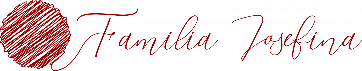 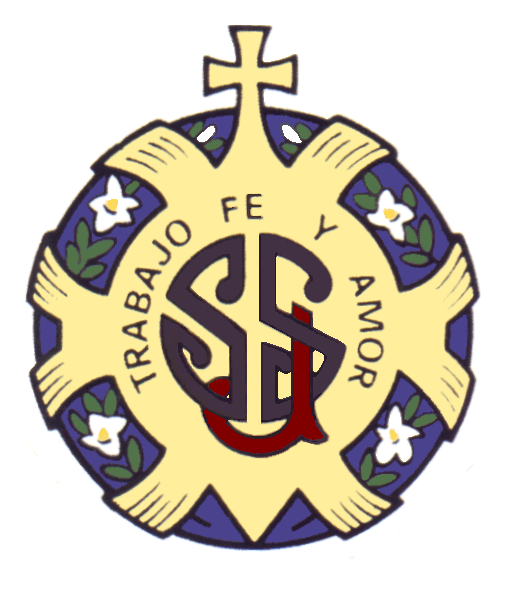 LIBROS DE TEXTO ED. INFANTILCURSO 2023/2024AÑOSCASTORIA INTEGRADO 3 años: ISBN 9788411201469. Ed. SM.MÉTODO LECTOESCRITURA LOS COKITOS, Ediciones Blanca, Cuaderno nº0 (ISBN 978-84-126565-8-9) y Cuaderno nº1 (ISBN 978-84-126565-1-0). RELIGIÓN CATÓLICA: Nuestra casa. 3 años. (9788491824763)     Ed. SM4 AÑOSCASTORIA INTEGRADO 4 años: ISBN 9788411201506. Ed. SM.LECTURA. Cuaderno de lectura Los Cokitos.(ISBN 9788412082029) Ediciones Blanca.MÉTODO LECTOESCRITURA LOS COKITOS, Ediciones Blanca,  Cuaderno nº5 (ISBN 9788412656558).Cuaderno Vocalitos: ISBN: 978-84-126565-7-2RELIGIÓN CATÓLICA: Nuestra casa. 4 años. (9788491824770)       Ed. SM5 AÑOSCASTORIA INTEGRADO 5 años: ISBN 9788411201513. Ed. SM.MÉTODO LECTOESCRITURA LOS COKITOS, Ediciones Blanca, Cuaderno nº6 (ISBN 978-84-126565-6-5.) y Cuaderno nº7 (ISBN 9788412007275). RELIGIÓN CATÓLICA: Nuestra casa. 5 años. (9788491824787)     Ed. SM